MINISTÉRIO DA DEFESA NACIONAL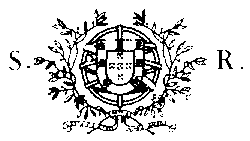 F O R Ç A A É R E ACOMANDO DE PESSOALDeclaração de Aptidão Física e Psíquica___________________________________________________________, portador do cartão de cidadão n.º _________________________, declaro, sob compromisso de honra, possuir condição física e psíquica para prestar provas físicas para o concurso de admissão ao Curso de Formação de Praças do Quadro Permanente da Força Aérea. Por ser verdade e me ter sido solicitado, passo a presente declaração que vai por mim assinada. _________________, ____ de ________________ de 20___ O(A) declarante ___________________________________________ 